CARTA RESPONSIVA 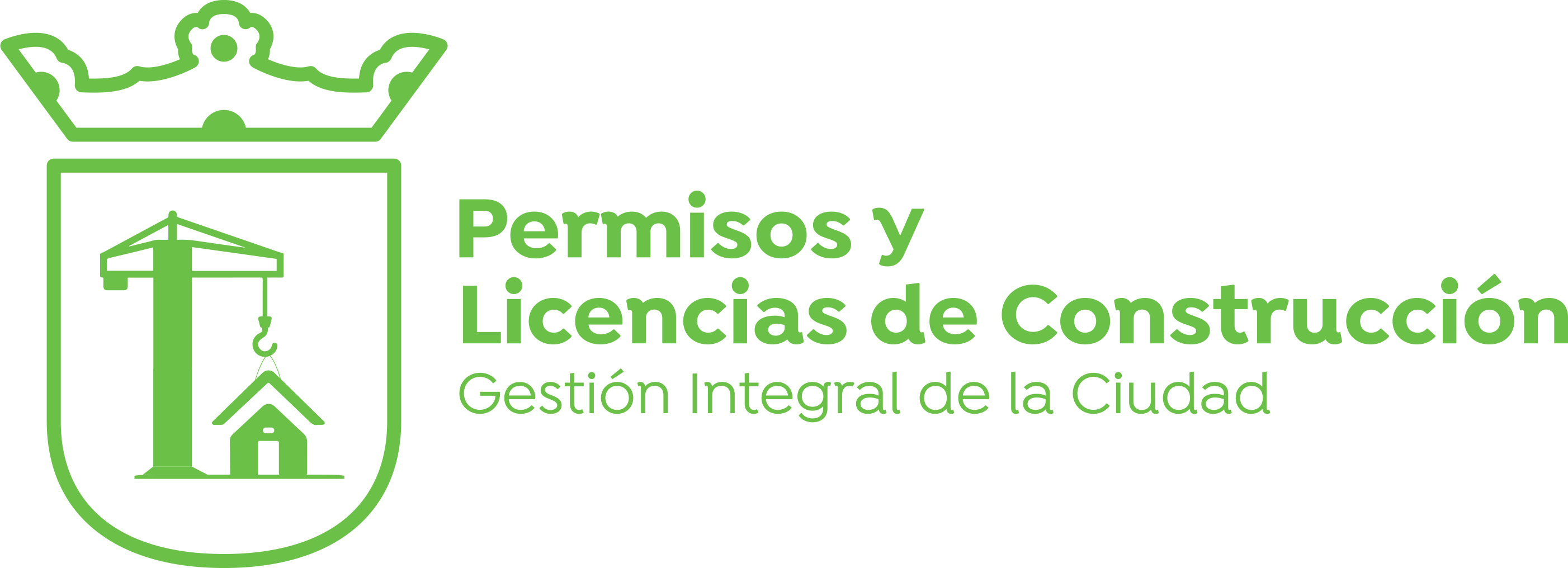 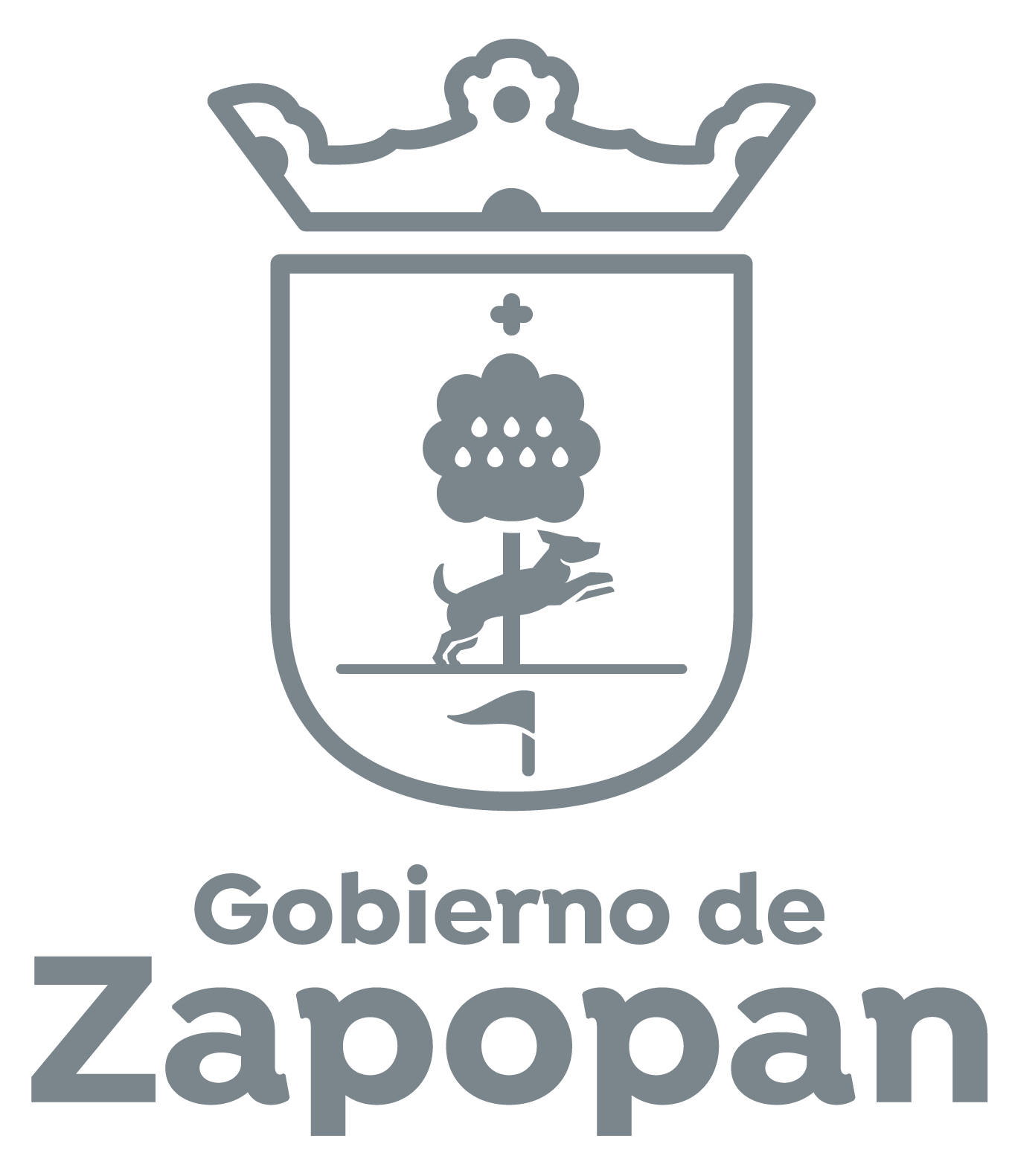 CAMBIO DE DIRECTOR RESPONSABLE.Zapopan, Jalisco a ______ de ______________ de ________.Dirección de Permisos y Licencias de Construcción.Municipio de Zapopan, Jalisco.Por medio de la presente, yo _________________________________________ con número de registro DRZ______________, manifiesto que he supervisado el estado actual de la obra ubicada en el lote____________, manzana __________ en la calle_______________________ con número oficial_____________ colonia/ fraccionamiento___________________________________ con clave de licencia ____________________________________; así mismo me responsabilizo de los avances ejecutados en el predio referido. Sin más por el momento agradeciendo sus finas atenciones a la presente. _________________________________________________Atentamente (nombre)._________________________________________________Firma.